МатематикаПреподаватель Брезгина О.Ю.Email: brezgina@vemst.ruЗадание для группы МСР-91Работа выполняется в тетради.  Фото или скан  отправить на email преподавателя  brezgina@vemst.ru не позднее 27 апреля 2020 года. Не забудьте подписать работу.Контрольная работа  по теме «Аксиомы стереометрии. Параллельность в пространстве»Работа выполняется на 2 варианта. Чертёж обязательно.Вариант 1 – нечетные номера по журналу (1,3,5,7,9,11,13,15)Вариант 2 – четные номера  по журналу (2,4,6,8,10,12,14)Критерии:  «5» - 10 верно решенных  задач                    «4» - 8 верно решенных   задач                    «3» - 6 верно решенных   задачВариант 1Тема 1  Аксиомы стереометрии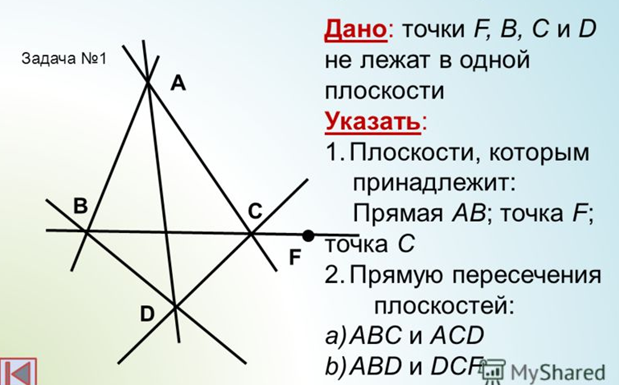 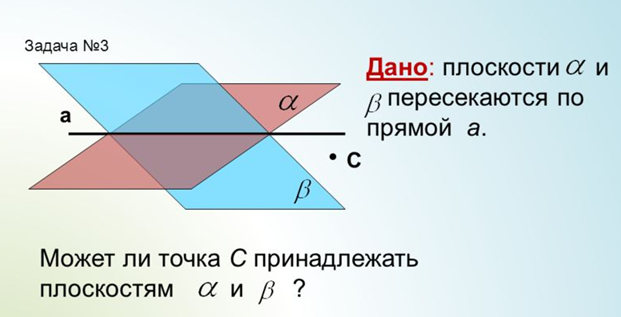 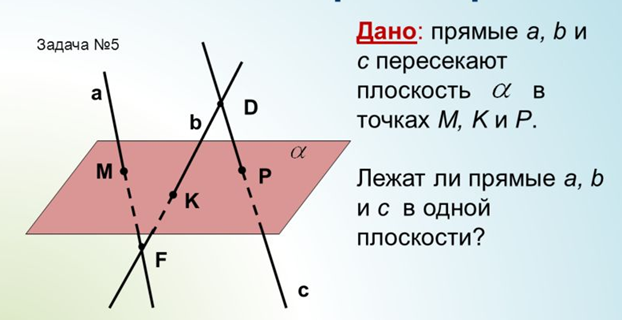 Тема 2    Параллельность прямых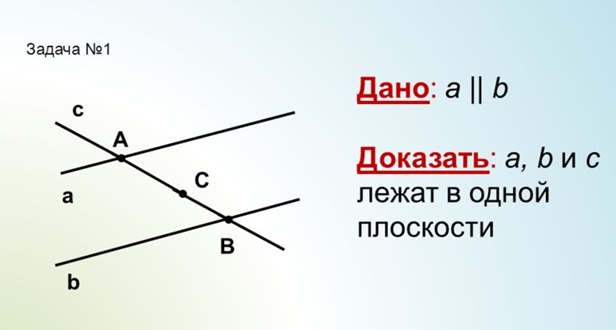 Тема 3  Параллельность прямой и плоскости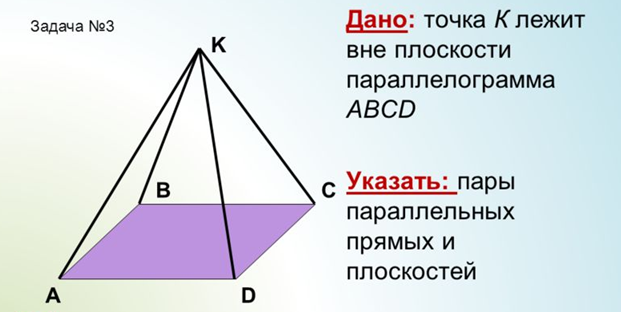 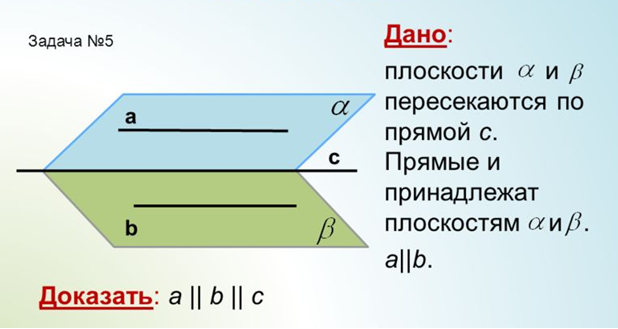 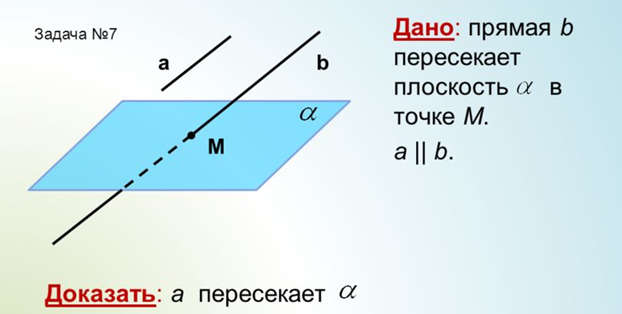 Тема 4    Скрещивающиеся прямые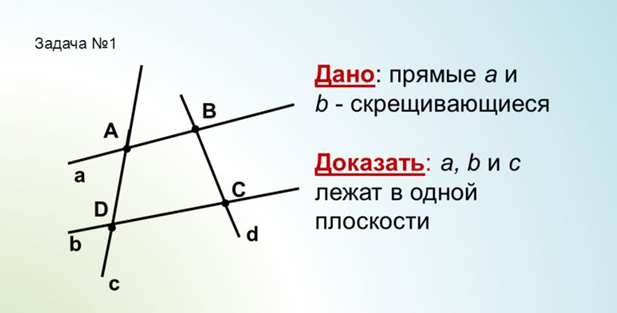 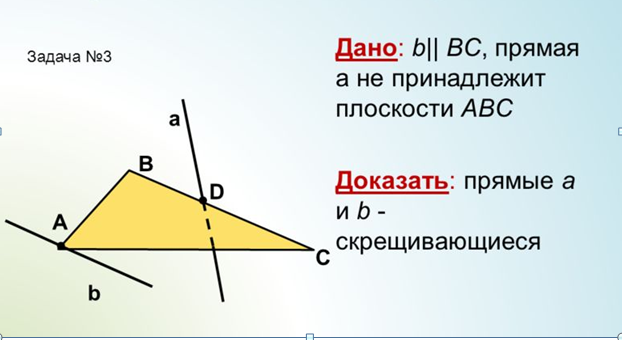 Тема 5   Параллельность плоскостей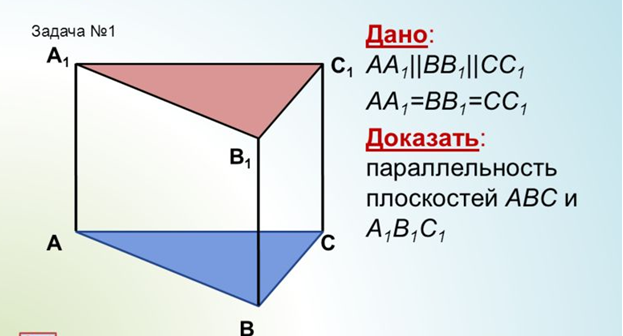 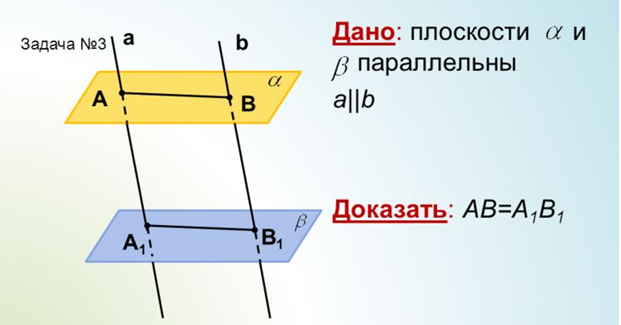 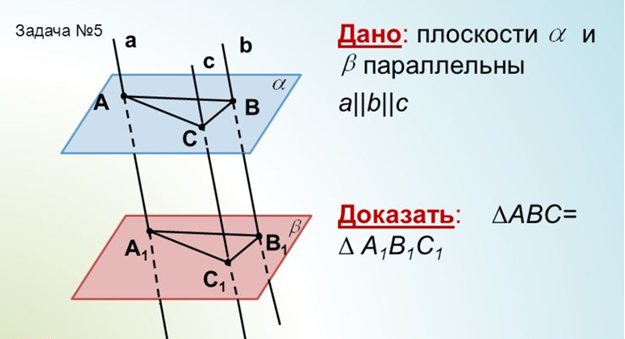 Вариант 2Тема 1  Аксиомы стереометрии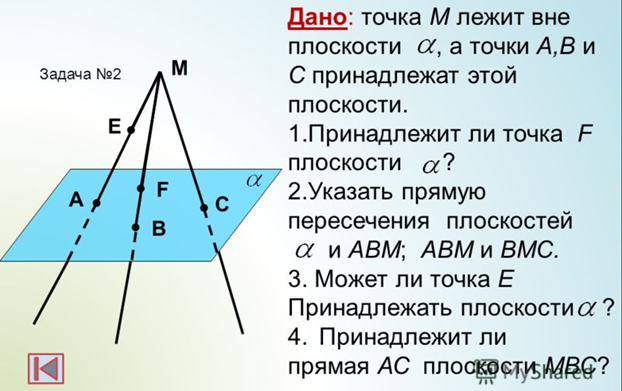 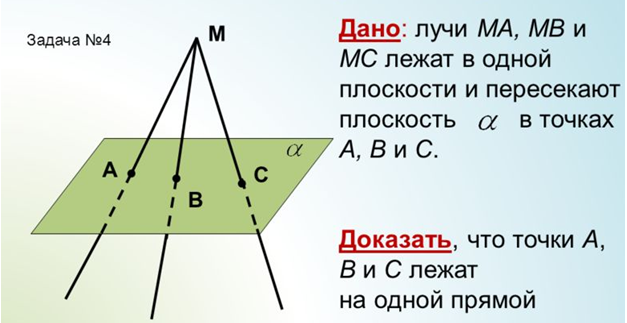 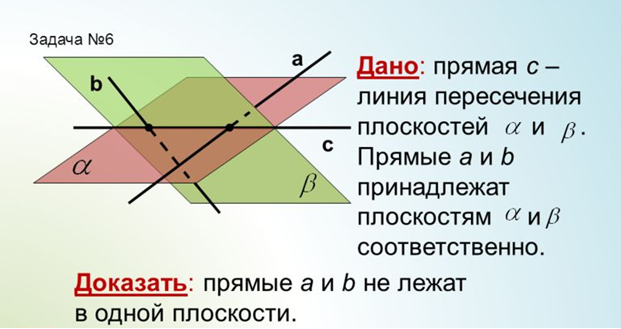 Тема 2    Параллельность прямых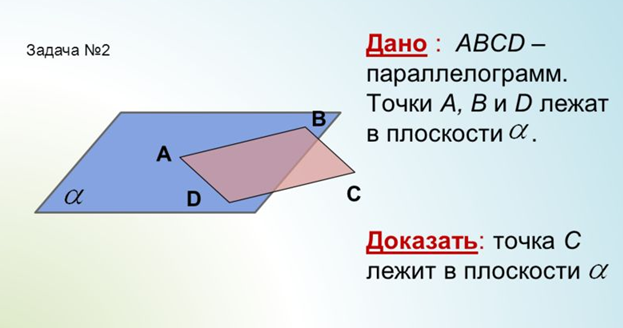 Тема 3  Параллельность прямой и плоскости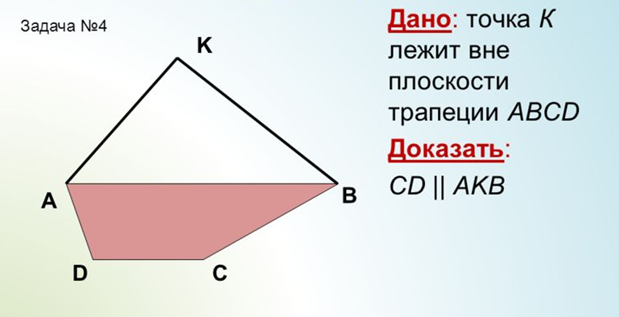 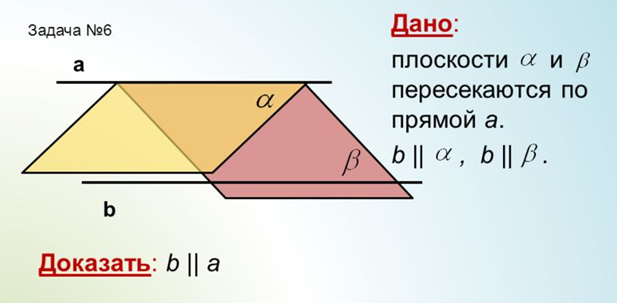 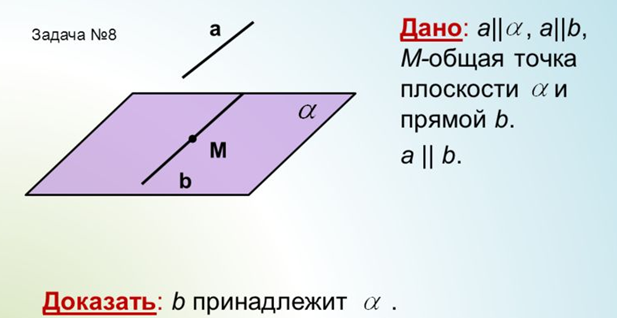 Тема 4    Скрещивающиеся прямые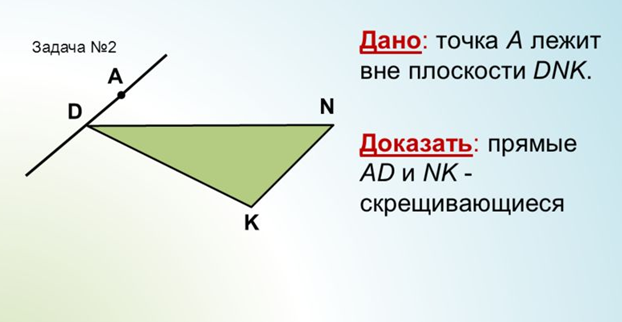 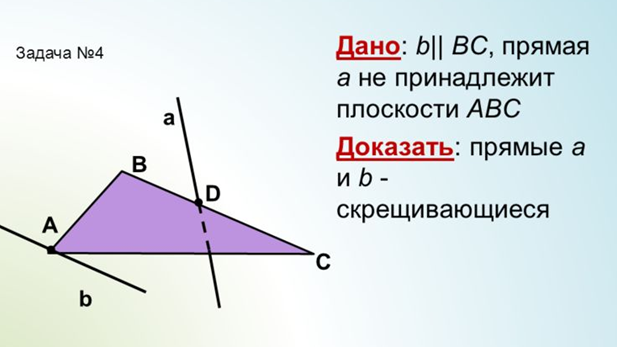 Тема 5   Параллельность плоскостей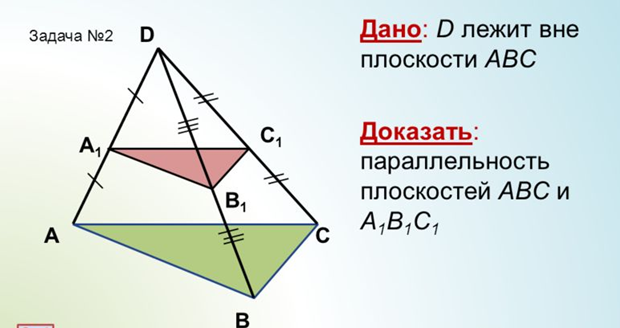 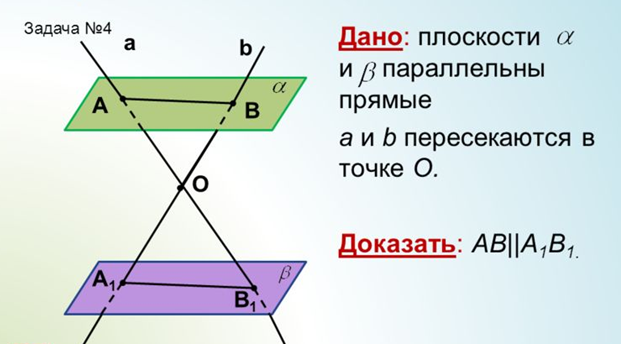 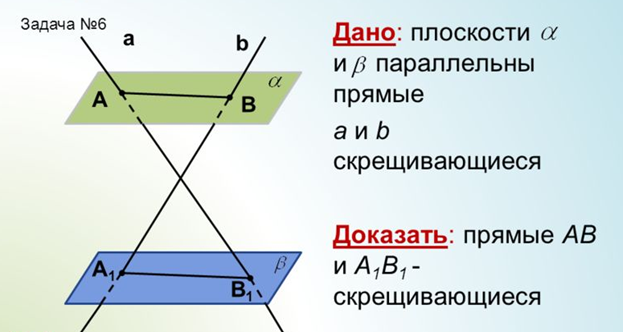 